Анализ результатов КДР по обществознанию для учащихся 11-х классов ОО г. Сочи12 декабря 2018 г. в г. Сочи в соответствии с планом подготовки учащихся 11-х классов к ЕГЭ была проведена краевая диагностическая работа (далее - КДР) по обществознанию.Цели проведения работы:- определить уровень усвоения обучающимися 11-х классов предметногосодержания курса  «Обществознание»;- ознакомить их с критериями оценивания экзаменационных работ;- отработать с ними навык работы с бланками ответов ЕГЭ;- выявить элементы содержания, вызывающие наибольшие затруднения.                                                                                                                             Таблица 1Всего в г. Сочи в КДР по обществознанию приняли участие 968 учащихся 11-х классов. Средний балл по г. Сочи составил 8,69 б., по краю 9 б.                                                                                                                          Диаграмма 1                                                                                                                                                   "3"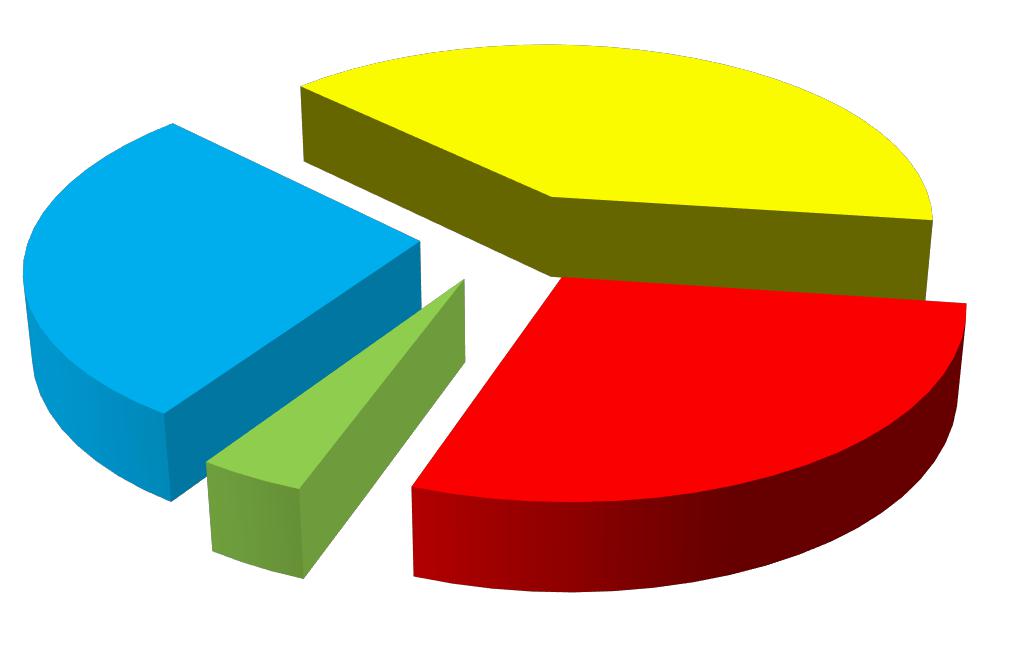 39,26%"4"23,04%"5"	"2"5,06%	32,64%Работа включала в себя 7 заданий (5 базового уровня, 1 повышенного и 1 высокого уровня). Общая продолжительность выполнения работы - 45 мин.Максимально возможное количество баллов - 13.Первое задание КДР соответствует 1 заданию в ЕГЭ по обществознанию и проверяет знание и понимание основных позиций раздела «Человек и общество»: биосоциальную сущность человека; основные этапы и факторы социализации личности; место и роль человека в системе общественных отношений; закономерности развития общества как сложной самоорганизующейся системы; тенденции развития общества в целом как сложной динамичной системы, а также важнейших социальных институтов; основные социальные институты и процессы; необходимость регулирования общественных отношений, сущность социальных норм, механизмы правового регулирования; особенности социально-гуманитарного познания (выявление структурных элементов с помощью схем и таблиц)Задание второе соответствует 3 заданию ЕГЭ по обществознанию и также проверяет знание и понимание основных позиций раздела «Человек и общество» (соотнесение видовых понятий с родовыми).Задание третье  повышенного уровня соответствует 4 заданию ЕГЭ по обществознанию предполагает сформированность умений характеризовать с научных позиций основные социальные объекты (факты, явления, процессы, институты), их место и значение в жизни общества как целостной системы.Задание четвертое соответствует заданию 16. Обучающийся должен показать умение характеризовать с научных позиций основы конституционного строя, права и свободы человека и гражданина, конституционные обязанности гражданина РФ.Задание пятое соответствует 21 заданию ЕГЭ по обществознанию и предполагает сформированность умения осуществлять поиск социальной информации; извлекать из неадаптированных оригинальных текстов (правовых, научно-популярных, публицистических и др.) знания по заданным темам; систематизировать, анализировать и обобщать неупорядоченную социальную информацию.Задание шестое соответствует 22 заданию ЕГЭ по обществознанию и предполагает сформированность умения объяснять внутренние и внешние связи (причинно-следственные и функциональные) изученных социальных объектов.Задание седьмое высокого уровня соответствовало заданию 27 ЕГЭ и требовало от обучающихся применять социально-экономические и гуманитарные знания в процессе решения познавательных задач по актуальным социальным проблемам (задание-задача).Сопоставим данные таблицы 2, содержащей диагностическую шкалу и сведения о доле обучающихся общеобразовательных организаций, верно выполнивших задания по КДР (диаграмма 2), отразив результаты в таблице 3.В диаграмме 3 представлены те общеобразовательные организации г. Сочи, в которых есть учащиеся, написавшие КДР на оценку "2".На основе этих данных можно проанализировать ситуацию и определить пробелы в знаниях учащихся, помочь учителям скорректировать обучение.                                                                                                                Диаграмма 2                                                                                                                                                     Диаграмма 3                                                                                                                                   Таблица 3.Итого:Относительно низкий результат по выполнению задания 3 показал, что не все учащиеся умеют характеризовать с научных позиций основные социальные объекты (факты, явления, процессы, институты), их место и значение в жизни общества как целостной системы.Задание 4 также выполнено на низком уровне. Учителям необходимо обратить внимание на изучение Конституции РФ. Проводить тренировочные работы на отработку заданий, выполнение которых напрямую связано со знанием Конституции РФ, а именно отработка основных положений глав 1-6 Конституции РФ.Низкие результаты обучающиеся показали при выполнении задание 7 на умение анализировать актуальную информацию о социальных объектах, применять социально-экономические и гуманитарные знания в процессе решения познавательных задач по актуальным социальным проблемам (задание-задача). Данный элемент содержания усвоен на крайне низком уровне. Необходимо данный тип задания более детально проанализировать с обучающимися, подобрать подобные задания по всем темам курса.Общие рекомендации:1. Провести проверку знаний учащихся, отсутствующих во время проведения  краевой контрольно-диагностической работы,  по тестам  контрольных работ.2. Провести работу с учащимися по ликвидации пробелов в знаниях.3. Организовать дополнительные занятия для учащихся, имеющих низкие результаты.4. Провести корректировку системы повторения  после выявленных пробелов в знаниях учащихся.5. При организации учебного процесса необходимо актуализировать ранее полученные знания по темам, вызывающим наибольшее затруднение.6. Особо акцентировать внимание на работу с заданиями из раздела «Право». Обратить внимание на следующие содержательные элементы: «Система российского права» - основные понятия гражданского, трудового, семейного, административного права. Отработать задания на знание текста Конституции РФ.Методист МКУ СЦРО                                                                  О.И. Ходоров                                                                                             ЧислоПроценты полученных оценокПроценты полученных оценокПроценты полученных оценокписавших«5»«4»«3»«2»Учащиеся всех9685,0623,0439,2632,64образовательныхорганизацийТаблица 2%Уровень усвоения и необходимые действия0-29%Данный элемент основных умений и способов действий /содержания  усвоен  на  крайне  низком  уровне.  Требуетсясерьезная коррекция.30-Данный элемент основных умений и способов действий /49%содержания усвоен на низком уровне. Требуется коррекция.50-Данный элемент основных умений и способов действий /69%содержания  усвоен  на  достаточном  уровне.  Возможно,необходимо  обратить  внимание  на  категорию  учащихся,затрудняющихся с данным заданием.70-Данный элемент основных умений и способов действий /89%Содержания усвоен на хорошем уровне. Важноподдерживать   этот   уровень   у   сильных   учащихся   ипродолжать подготовку слабых учащихся.ОтДанный элемент основных умений и способов действий /90%Содержания усвоен на высоком уровне. Важнозафиксировать данный уровень, а также обратить вниманиена причины и условия, обеспечившие высокий результат.ОбозначОбозначПроверяемыеПроверяемыеПроверяемыеПроверяемыеПроверяемыеПроверяемыеПроверяемыеПроверяемыеПроверяемыеПроверяемыеПроверяемыеУровеньУровеньУровеньУровеньЗаключение по КДРЗаключение по КДРЗаключение по КДРЗаключение по КДРЗаключение по КДРЗаключение по КДРЗаключение по КДРЗаключение по КДРЗаключение по КДРЗаключение по КДРЗаключение по КДРЗаключение по КДРЗаключение по КДРЗаключение по КДРЗаключение по КДРЗаключение по КДРЗаключение по КДРЗаключение по КДРЗаключение по КДРЗаключение по КДРЗаключение по КДРЗаключение по КДРЗаключение по КДРЗаключение по КДРЗаключение по КДРЗаключение по КДРЗаключение по КДРЗаключение по КДРЗаключение по КДРЗаключение по КДРЗаключение по КДРЗаключение по КДРениеениеэлементыэлементыэлементыэлементыэлементыэлементысложностисложностиуспешноуспешнозаданиязаданияэлементыэлементыэлементыэлементыэлементыэлементызаданиязаданиясти % отсти % отввсодержаниясодержаниясодержаниясодержаниясодержаниясодержаниясодержаниясодержаниясодержаниясодержаниясодержаниямакс.б.макс.б.КДРКДР1б.1б.2б./1б.2б./1б.3б./2б./1б.3б./2б./1б.1.1.Знать и понимать:Знать и понимать:Знать и понимать:Знать и понимать:Знать и понимать:Знать и понимать:Знать и понимать:Знать и понимать:Знать и понимать:Знать и понимать:Знать и понимать:ББ75,7275,72Данный элементДанный элементДанный элементДанный элементДанный элементДанный элементДанный элементДанный элементДанный элементДанный элементДанный элементДанный элементДанный элементДанный элементДанный элементДанный элементДанный элементбиосоциальнуюбиосоциальнуюбиосоциальнуюбиосоциальнуюбиосоциальнуюбиосоциальнуюбиосоциальнуюбиосоциальнуюбиосоциальнуюбиосоциальнуюбиосоциальнуюсодержаниясодержаниясодержаниясодержаниясодержаниясодержаниясодержаниясодержаниясодержаниясодержаниясодержаниясодержаниясодержаниясодержанияусвоенусвоенусвоенусвоенусвоенусвоенусвоенусвоенусвоенусвоенусвоенусвоенусвоенусвоенусвоенусвоенусвоенсущностьсущностьсущностьсущностьсущностьсущностьна хорошем уровне.на хорошем уровне.на хорошем уровне.на хорошем уровне.на хорошем уровне.на хорошем уровне.на хорошем уровне.на хорошем уровне.на хорошем уровне.на хорошем уровне.на хорошем уровне.на хорошем уровне.на хорошем уровне.на хорошем уровне.на хорошем уровне.на хорошем уровне.на хорошем уровне.на хорошем уровне.на хорошем уровне.на хорошем уровне.на хорошем уровне.на хорошем уровне.на хорошем уровне.на хорошем уровне.на хорошем уровне.на хорошем уровне.на хорошем уровне.на хорошем уровне.на хорошем уровне.на хорошем уровне.на хорошем уровне.человека;человека;человека;человека;человека;человека;Важноосновные этапы иосновные этапы иосновные этапы иосновные этапы иосновные этапы иосновные этапы иосновные этапы иосновные этапы иосновные этапы иосновные этапы иосновные этапы иподдерживать этотподдерживать этотподдерживать этотподдерживать этотподдерживать этотподдерживать этотподдерживать этотподдерживать этотподдерживать этотподдерживать этотподдерживать этотподдерживать этотподдерживать этотподдерживать этотподдерживать этотподдерживать этотподдерживать этотподдерживать этотподдерживать этотподдерживать этотподдерживать этотподдерживать этотподдерживать этотподдерживать этотподдерживать этотподдерживать этотфакторыфакторыфакторыфакторыфакторыфакторыуровень у сильныхуровень у сильныхуровень у сильныхуровень у сильныхуровень у сильныхуровень у сильныхуровень у сильныхуровень у сильныхуровень у сильныхуровень у сильныхуровень у сильныхуровень у сильныхуровень у сильныхуровень у сильныхуровень у сильныхуровень у сильныхуровень у сильныхуровень у сильныхуровень у сильныхуровень у сильныхуровень у сильныхуровень у сильныхуровень у сильныхуровень у сильныхуровень у сильныхуровень у сильныхсоциализациисоциализациисоциализациисоциализациисоциализациисоциализациисоциализациисоциализациисоциализациисоциализациисоциализацииучащихсяучащихсяучащихсяучащихсяучащихсяучащихсяучащихсяучащихсяучащихсяучащихсяучащихсяучащихсяучащихсяучащихсяииииииииииииииличности; место иличности; место иличности; место иличности; место иличности; место иличности; место иличности; место иличности; место иличности; место иличности; место иличности; место ипродолжатьпродолжатьпродолжатьпродолжатьпродолжатьпродолжатьпродолжатьпродолжатьпродолжатьпродолжатьрольрольрольчеловека  вчеловека  вчеловека  вчеловека  вчеловека  вчеловека  вчеловека  вчеловека  вподготовку слабыхподготовку слабыхподготовку слабыхподготовку слабыхподготовку слабыхподготовку слабыхподготовку слабыхподготовку слабыхподготовку слабыхподготовку слабыхподготовку слабыхподготовку слабыхподготовку слабыхподготовку слабыхподготовку слабыхподготовку слабыхподготовку слабыхподготовку слабыхподготовку слабыхподготовку слабыхподготовку слабыхподготовку слабыхподготовку слабыхподготовку слабыхподготовку слабыхподготовку слабыхсистемесистемесистемесистемесистемесистемеучащихсяучащихсяучащихсяучащихсяобщественныхобщественныхобщественныхобщественныхобщественныхобщественныхобщественныхобщественныхобщественныхобщественныхобщественныхотношений;отношений;отношений;отношений;отношений;отношений;отношений;отношений;отношений;отношений;отношений;закономерностизакономерностизакономерностизакономерностизакономерностизакономерностизакономерностизакономерностизакономерностизакономерностизакономерностиразвитияразвитияразвитияразвитияразвитияразвитияобществаобществаобществаобществаобществаобществакаккаккаккаккаксложнойсложнойсложнойсложнойсложнойсложнойсамоорганизующесамоорганизующесамоорганизующесамоорганизующесамоорганизующесамоорганизующесамоорганизующесамоорганизующесамоорганизующесамоорганизующесамоорганизующейсяйсяйсясистемы;системы;системы;системы;системы;системы;системы;системы;тенденциитенденциитенденциитенденциитенденциитенденциитенденциитенденциитенденциитенденциитенденцииразвитияразвитияразвитияразвитияразвитияразвитияобщества в целомобщества в целомобщества в целомобщества в целомобщества в целомобщества в целомобщества в целомобщества в целомобщества в целомобщества в целомобщества в целомкаккаккаксложнойсложнойсложнойсложнойсложнойдинамичнойдинамичнойдинамичнойдинамичнойдинамичнойдинамичнойдинамичнойдинамичнойдинамичнойдинамичнойдинамичнойсистемы,системы,системы,системы,системы,системы,а  такжеа  такжеа  такжеа  такжеа  такжеважнейшихважнейшихважнейшихважнейшихважнейшихважнейшихважнейшихважнейшихважнейшихважнейшихважнейшихсоциальныхсоциальныхсоциальныхсоциальныхсоциальныхсоциальныхсоциальныхсоциальныхсоциальныхсоциальныхсоциальныхинститутов;институтов;институтов;институтов;институтов;институтов;институтов;институтов;институтов;институтов;институтов;основныеосновныеосновныеосновныеосновныеосновныесоциальныесоциальныесоциальныесоциальныесоциальныесоциальныесоциальныесоциальныесоциальныеинститутыинститутыинститутыинститутыинститутыинститутыиипроцессы;процессы;процессы;процессы;процессы;процессы;необходимостьнеобходимостьнеобходимостьнеобходимостьнеобходимостьнеобходимостьнеобходимостьнеобходимостьнеобходимостьрегулированиярегулированиярегулированиярегулированиярегулированиярегулированиярегулированиярегулированиярегулированияобщественныхобщественныхобщественныхобщественныхобщественныхобщественныхобщественныхобщественныхобщественныхотношений,отношений,отношений,отношений,отношений,отношений,отношений,отношений,отношений,сущностьсущностьсущностьсущностьсоциальных норм,социальных норм,социальных норм,социальных норм,социальных норм,социальных норм,социальных норм,социальных норм,социальных норм,социальных норм,социальных норм,механизмымеханизмымеханизмымеханизмымеханизмымеханизмымеханизмымеханизмымеханизмыправовогоправовогоправовогоправовогоправовогоправовогорегулирования;регулирования;регулирования;регулирования;регулирования;регулирования;регулирования;регулирования;регулирования;особенностиособенностиособенностиособенностиособенностиособенностиособенностиособенностиособенностисоциально-социально-социально-социально-социально-социально-социально-социально-социально-гуманитарногогуманитарногогуманитарногогуманитарногогуманитарногогуманитарногогуманитарногогуманитарногогуманитарногопознанияпознанияпознанияпознания(выявление(выявление(выявление(выявление(выявление(выявление(выявление(выявление(выявлениеструктурныхструктурныхструктурныхструктурныхструктурныхструктурныхструктурныхструктурныхструктурныхэлементовэлементовэлементовэлементовэлементовэлементовсспомощьюпомощьюпомощьюпомощьюпомощьюпомощьюсхемсхемсхемиитаблиц)таблиц)таблиц)таблиц)2.2.Знать и понимать:Знать и понимать:Знать и понимать:Знать и понимать:Знать и понимать:Знать и понимать:Знать и понимать:Знать и понимать:Знать и понимать:Знать и понимать:Знать и понимать:ББ71,6971,69Данный элементДанный элементДанный элементДанный элементДанный элементДанный элементДанный элементДанный элементДанный элементДанный элементДанный элементДанный элементДанный элементДанный элементДанный элементДанный элементДанный элементДанный элементДанный элементбиосоциальнуюбиосоциальнуюбиосоциальнуюбиосоциальнуюбиосоциальнуюбиосоциальнуюбиосоциальнуюбиосоциальнуюбиосоциальнуюсодержания усвоенсодержания усвоенсодержания усвоенсодержания усвоенсодержания усвоенсодержания усвоенсодержания усвоенсодержания усвоенсодержания усвоенсодержания усвоенсодержания усвоенсодержания усвоенсодержания усвоенсодержания усвоенсодержания усвоенсодержания усвоенсодержания усвоенсодержания усвоенсодержания усвоенсодержания усвоенсодержания усвоенсодержания усвоенсодержания усвоенсодержания усвоенсодержания усвоенсодержания усвоенсодержания усвоенсодержания усвоенсодержания усвоенсодержания усвоенсущностьсущностьсущностьсущностьна хорошем уровне.на хорошем уровне.на хорошем уровне.на хорошем уровне.на хорошем уровне.на хорошем уровне.на хорошем уровне.на хорошем уровне.на хорошем уровне.на хорошем уровне.на хорошем уровне.на хорошем уровне.на хорошем уровне.на хорошем уровне.на хорошем уровне.на хорошем уровне.на хорошем уровне.на хорошем уровне.на хорошем уровне.на хорошем уровне.на хорошем уровне.на хорошем уровне.на хорошем уровне.на хорошем уровне.на хорошем уровне.на хорошем уровне.на хорошем уровне.на хорошем уровне.на хорошем уровне.на хорошем уровне.на хорошем уровне.на хорошем уровне.человека;человека;человека;человека;ВажноВажноВажноосновные этапы иосновные этапы иосновные этапы иосновные этапы иосновные этапы иосновные этапы иосновные этапы иосновные этапы иосновные этапы иосновные этапы иосновные этапы иподдерживать этотподдерживать этотподдерживать этотподдерживать этотподдерживать этотподдерживать этотподдерживать этотподдерживать этотподдерживать этотподдерживать этотподдерживать этотподдерживать этотподдерживать этотподдерживать этотподдерживать этотподдерживать этотподдерживать этотподдерживать этотподдерживать этотподдерживать этотподдерживать этотподдерживать этотподдерживать этотподдерживать этотподдерживать этотподдерживать этотподдерживать этотподдерживать этотфакторыфакторыфакторыфакторыуровень у сильныхуровень у сильныхуровень у сильныхуровень у сильныхуровень у сильныхуровень у сильныхуровень у сильныхуровень у сильныхуровень у сильныхуровень у сильныхуровень у сильныхуровень у сильныхуровень у сильныхуровень у сильныхуровень у сильныхуровень у сильныхуровень у сильныхуровень у сильныхуровень у сильныхуровень у сильныхуровень у сильныхуровень у сильныхуровень у сильныхуровень у сильныхуровень у сильныхуровень у сильныхуровень у сильныхуровень у сильныхсоциализациисоциализациисоциализациисоциализациисоциализациисоциализациисоциализациисоциализациисоциализацииучащихся иучащихся иучащихся иучащихся иучащихся иучащихся иучащихся иучащихся иучащихся иучащихся иличности;личности;личности;личности;личности;личности;место иместо иместо иместо иместо ипродолжатьпродолжатьпродолжатьпродолжатьпродолжатьпродолжатьпродолжатьпродолжатьпродолжатьпродолжатьпродолжатьпродолжатьроль  человекароль  человекароль  человекароль  человекароль  человекароль  человекароль  человекароль  человекароль  человекаввподготовку слабыхподготовку слабыхподготовку слабыхподготовку слабыхподготовку слабыхподготовку слабыхподготовку слабыхподготовку слабыхподготовку слабыхподготовку слабыхподготовку слабыхподготовку слабыхподготовку слабыхподготовку слабыхподготовку слабыхподготовку слабыхподготовку слабыхподготовку слабыхподготовку слабыхподготовку слабыхподготовку слабыхподготовку слабыхподготовку слабыхподготовку слабыхподготовку слабыхподготовку слабыхподготовку слабыхподготовку слабыхсистемесистемесистемесистемеучащихсяучащихсяучащихсяучащихсяучащихсяучащихсяобщественныхобщественныхобщественныхобщественныхобщественныхобщественныхобщественныхобщественныхобщественныхотношений;отношений;отношений;отношений;отношений;отношений;отношений;отношений;отношений;закономерностизакономерностизакономерностизакономерностизакономерностизакономерностизакономерностизакономерностизакономерностиразвитияразвитияразвитияразвитияобществаобществаобществаобществакаккаккаккаккаксложнойсложнойсложнойсложнойсамоорганизующесамоорганизующесамоорганизующесамоорганизующесамоорганизующесамоорганизующесамоорганизующесамоорганизующесамоорганизующесамоорганизующесамоорганизующейсяйсяйсяйсясистемы;системы;системы;системы;системы;системы;системы;тенденциитенденциитенденциитенденциитенденциитенденцииразвитияразвитияразвитияразвитияобщества в целомобщества в целомобщества в целомобщества в целомобщества в целомобщества в целомобщества в целомобщества в целомобщества в целомобщества в целомобщества в целомкаккаккаккаксложнойсложнойсложнойсложнойсложнойсложнойсложнойдинамичнойдинамичнойдинамичнойдинамичнойдинамичнойдинамичнойдинамичнойдинамичнойдинамичнойсистемы,системы,системы,системы,а  такжеа  такжеа  такжеа  такжеа  такжеа  такжеа  такжеважнейшихважнейшихважнейшихважнейшихважнейшихважнейшихважнейшихважнейшихважнейшихсоциальныхсоциальныхсоциальныхсоциальныхсоциальныхсоциальныхсоциальныхсоциальныхсоциальныхинститутов;институтов;институтов;институтов;институтов;институтов;институтов;институтов;институтов;основныеосновныеосновныеосновныеосновныеосновныесоциальныесоциальныесоциальныесоциальныесоциальныесоциальныесоциальныесоциальныеинститутыинститутыинститутыинститутыинститутыинститутыинститутыинститутыииипроцессы;процессы;процессы;процессы;процессы;процессы;процессы;процессы;необходимостьнеобходимостьнеобходимостьнеобходимостьнеобходимостьнеобходимостьнеобходимостьнеобходимостьрегулированиярегулированиярегулированиярегулированиярегулированиярегулированиярегулированиярегулированияобщественныхобщественныхобщественныхобщественныхобщественныхобщественныхобщественныхобщественныхотношений,отношений,отношений,отношений,отношений,отношений,отношений,отношений,сущностьсущностьсущностьсущностьсущностьсущностьсущностьсущностьсоциальных норм,социальных норм,социальных норм,социальных норм,социальных норм,социальных норм,социальных норм,социальных норм,социальных норм,социальных норм,социальных норм,механизмымеханизмымеханизмымеханизмымеханизмымеханизмымеханизмымеханизмыправовогоправовогоправовогоправовогоправовогоправовогоправовогоправовогорегулирования;регулирования;регулирования;регулирования;регулирования;регулирования;регулирования;регулирования;регулирования;регулирования;регулирования;особенностиособенностиособенностиособенностиособенностиособенностиособенностиособенностисоциально-социально-социально-социально-социально-социально-социально-социально-гуманитарногогуманитарногогуманитарногогуманитарногогуманитарногогуманитарногогуманитарногогуманитарногопознанияпознанияпознанияпознанияпознанияпознанияпознанияпознания(соотнесение(соотнесение(соотнесение(соотнесение(соотнесение(соотнесение(соотнесение(соотнесениевидовыхвидовыхвидовыхпонятийпонятийпонятийпонятийпонятийпонятийпонятийпонятийс родовыми)с родовыми)с родовыми)с родовыми)с родовыми)с родовыми)с родовыми)с родовыми)33ХарактеризоватХарактеризоватХарактеризоватХарактеризоватХарактеризоватХарактеризоватХарактеризоватХарактеризоватХарактеризоватХарактеризоватХарактеризоватПП44,01/41,7444,01/41,74Данный элементДанный элементДанный элементДанный элементДанный элементДанный элементДанный элементДанный элементДанный элементДанный элементДанный элементДанный элементДанный элементДанный элементДанный элементДанный элементДанный элементДанный элементДанный элементьсснаучныхнаучныхнаучныхнаучныхнаучныхнаучныхнаучныхнаучныхсодержания усвоенсодержания усвоенсодержания усвоенсодержания усвоенсодержания усвоенсодержания усвоенсодержания усвоенсодержания усвоенсодержания усвоенсодержания усвоенсодержания усвоенсодержания усвоенсодержания усвоенсодержания усвоенсодержания усвоенсодержания усвоенсодержания усвоенсодержания усвоенсодержания усвоенсодержания усвоенсодержания усвоенсодержания усвоенсодержания усвоенсодержания усвоенсодержания усвоенсодержания усвоенсодержания усвоенсодержания усвоенсодержания усвоенсодержания усвоенпозицийпозицийпозицийна низком уровне.на низком уровне.на низком уровне.на низком уровне.на низком уровне.на низком уровне.на низком уровне.на низком уровне.на низком уровне.на низком уровне.на низком уровне.на низком уровне.на низком уровне.на низком уровне.на низком уровне.на низком уровне.на низком уровне.на низком уровне.на низком уровне.на низком уровне.на низком уровне.на низком уровне.на низком уровне.на низком уровне.основныеосновныеосновныеосновныеосновныеосновныеосновныеосновныеТребуетсяТребуетсяТребуетсяТребуетсяТребуетсяТребуетсяТребуетсясоциальныесоциальныесоциальныесоциальныесоциальныесоциальныесоциальныесоциальныекоррекциякоррекциякоррекциякоррекциякоррекциякоррекциякоррекциякоррекциякоррекцияобъекты (факты,объекты (факты,объекты (факты,объекты (факты,объекты (факты,объекты (факты,объекты (факты,объекты (факты,объекты (факты,объекты (факты,объекты (факты,явления,явления,явления,процессы,процессы,процессы,процессы,процессы,процессы,процессы,процессы,институты),институты),институты),институты),институты),институты),институты),институты),ихихихместо иместо иместо изначение в жизнизначение в жизнизначение в жизнизначение в жизнизначение в жизнизначение в жизнизначение в жизнизначение в жизнизначение в жизнизначение в жизнизначение в жизниобществаобществаобществаобществаобществаобществаобществаобществакаккаккакцелостнойцелостнойцелостнойцелостнойцелостнойцелостнойцелостнойцелостнойсистемысистемысистемы44Характеризовать сХарактеризовать сХарактеризовать сХарактеризовать сХарактеризовать сХарактеризовать сХарактеризовать сХарактеризовать сХарактеризовать сХарактеризовать сХарактеризовать сББ45,76/28,4145,76/28,41Данный элементДанный элементДанный элементДанный элементДанный элементДанный элементДанный элементДанный элементДанный элементДанный элементДанный элементДанный элементДанный элементДанный элементДанный элементДанный элементДанный элементДанный элементДанный элементнаучныхнаучныхнаучныхпозицийпозицийпозицийпозицийпозицийпозицийпозицийпозицийсодержания усвоенсодержания усвоенсодержания усвоенсодержания усвоенсодержания усвоенсодержания усвоенсодержания усвоенсодержания усвоенсодержания усвоенсодержания усвоенсодержания усвоенсодержания усвоенсодержания усвоенсодержания усвоенсодержания усвоенсодержания усвоенсодержания усвоенсодержания усвоенсодержания усвоенсодержания усвоенсодержания усвоенсодержания усвоенсодержания усвоенсодержания усвоенсодержания усвоенсодержания усвоенсодержания усвоенсодержания усвоенсодержания усвоенсодержания усвоеносновыосновыосновына низком уровне.на низком уровне.на низком уровне.на низком уровне.на низком уровне.на низком уровне.на низком уровне.на низком уровне.на низком уровне.на низком уровне.на низком уровне.на низком уровне.на низком уровне.на низком уровне.на низком уровне.на низком уровне.на низком уровне.на низком уровне.на низком уровне.на низком уровне.на низком уровне.на низком уровне.на низком уровне.на низком уровне.конституционногоконституционногоконституционногоконституционногоконституционногоконституционногоконституционногоконституционногоконституционногоконституционногоконституционногоТребуетсяТребуетсяТребуетсяТребуетсяТребуетсяТребуетсяТребуетсястроя,строя,строя,праваправаправаправаправаииикоррекциякоррекциякоррекциякоррекциякоррекциякоррекциякоррекциякоррекциякоррекциясвободысвободысвободычеловекачеловекачеловекачеловекачеловекачеловекачеловекачеловекаигражданина,гражданина,гражданина,гражданина,гражданина,гражданина,гражданина,гражданина,гражданина,гражданина,конституционныеконституционныеконституционныеконституционныеконституционныеконституционныеконституционныеконституционныеконституционныеконституционныеконституционныеобязанностиобязанностиобязанностиобязанностиобязанностиобязанностиобязанностиобязанностигражданина РФгражданина РФгражданина РФгражданина РФгражданина РФгражданина РФгражданина РФгражданина РФгражданина РФгражданина РФгражданина РФ55ОсуществлятьОсуществлятьОсуществлятьОсуществлятьОсуществлятьОсуществлятьОсуществлятьОсуществлятьББ81,51/13,9581,51/13,95Данный элементДанный элементДанный элементДанный элементДанный элементДанный элементДанный элементДанный элементДанный элементДанный элементДанный элементДанный элементДанный элементДанный элементДанный элементДанный элементДанный элементДанный элементДанный элементпоиск социальнойпоиск социальнойпоиск социальнойпоиск социальнойпоиск социальнойпоиск социальнойпоиск социальнойпоиск социальнойпоиск социальнойпоиск социальнойпоиск социальнойсодержания усвоенсодержания усвоенсодержания усвоенсодержания усвоенсодержания усвоенсодержания усвоенсодержания усвоенсодержания усвоенсодержания усвоенсодержания усвоенсодержания усвоенсодержания усвоенсодержания усвоенсодержания усвоенсодержания усвоенсодержания усвоенсодержания усвоенсодержания усвоенсодержания усвоенсодержания усвоенсодержания усвоенсодержания усвоенсодержания усвоенсодержания усвоенсодержания усвоенсодержания усвоенсодержания усвоенсодержания усвоенсодержания усвоенсодержания усвоенинформации;информации;информации;информации;информации;информации;информации;информации;на приемлемомна приемлемомна приемлемомна приемлемомна приемлемомна приемлемомна приемлемомна приемлемомна приемлемомна приемлемомна приемлемомна приемлемомна приемлемомна приемлемомна приемлемомна приемлемомна приемлемомизвлекатьизвлекатьизвлекатьизвлекатьизвлекатьизвлекатьизвлекатьизвлекатьизизизуровне. Возможно,уровне. Возможно,уровне. Возможно,уровне. Возможно,уровне. Возможно,уровне. Возможно,уровне. Возможно,уровне. Возможно,уровне. Возможно,уровне. Возможно,уровне. Возможно,уровне. Возможно,уровне. Возможно,уровне. Возможно,уровне. Возможно,уровне. Возможно,уровне. Возможно,уровне. Возможно,уровне. Возможно,уровне. Возможно,уровне. Возможно,уровне. Возможно,уровне. Возможно,уровне. Возможно,уровне. Возможно,уровне. Возможно,уровне. Возможно,уровне. Возможно,уровне. Возможно,неадаптированнынеадаптированнынеадаптированнынеадаптированнынеадаптированнынеадаптированнынеадаптированнынеадаптированнынеадаптированнынеадаптированнынеадаптированнынеобходимонеобходимонеобходимонеобходимонеобходимонеобходимонеобходимонеобходимонеобходимонеобходимонеобходимонеобходимонеобходимохоригинальныхоригинальныхоригинальныхоригинальныхоригинальныхоригинальныхоригинальныхоригинальныхоригинальныхоригинальныхобратить вниманиеобратить вниманиеобратить вниманиеобратить вниманиеобратить вниманиеобратить вниманиеобратить вниманиеобратить вниманиеобратить вниманиеобратить вниманиеобратить вниманиеобратить вниманиеобратить вниманиеобратить вниманиеобратить вниманиеобратить вниманиеобратить вниманиеобратить вниманиеобратить вниманиеобратить вниманиеобратить вниманиеобратить вниманиеобратить вниманиеобратить вниманиеобратить вниманиеобратить вниманиеобратить вниманиеобратить вниманиеобратить вниманиеобратить вниманиетекстовтекстовтекстовна категориюна категориюна категориюна категориюна категориюна категориюна категориюна категориюна категориюна категориюна категориюна категориюна категориюна категориюна категориюна категорию(правовых,(правовых,(правовых,(правовых,(правовых,(правовых,(правовых,учащихся,учащихся,учащихся,учащихся,учащихся,учащихся,учащихся,учащихся,научно-научно-научно-научно-научно-научно-научно-затрудняющихся сзатрудняющихся сзатрудняющихся сзатрудняющихся сзатрудняющихся сзатрудняющихся сзатрудняющихся сзатрудняющихся сзатрудняющихся сзатрудняющихся сзатрудняющихся сзатрудняющихся сзатрудняющихся сзатрудняющихся сзатрудняющихся сзатрудняющихся сзатрудняющихся сзатрудняющихся сзатрудняющихся сзатрудняющихся сзатрудняющихся сзатрудняющихся сзатрудняющихся сзатрудняющихся сзатрудняющихся сзатрудняющихся спопулярных,популярных,популярных,популярных,популярных,популярных,популярных,популярных,популярных,популярных,популярных,данным заданием.данным заданием.данным заданием.данным заданием.данным заданием.данным заданием.данным заданием.данным заданием.данным заданием.данным заданием.данным заданием.данным заданием.данным заданием.данным заданием.данным заданием.данным заданием.данным заданием.данным заданием.данным заданием.данным заданием.данным заданием.данным заданием.данным заданием.данным заданием.публицистическипублицистическипублицистическипублицистическипублицистическипублицистическипублицистическипублицистическипублицистическипублицистическипублицистических и др.) знания пох и др.) знания пох и др.) знания пох и др.) знания пох и др.) знания пох и др.) знания пох и др.) знания пох и др.) знания пох и др.) знания пох и др.) знания пох и др.) знания позаданнымзаданнымзаданнымзаданнымзаданнымзаданнымзаданнымтемам;темам;темам;темам;систематизироватсистематизироватсистематизироватсистематизироватсистематизироватсистематизироватсистематизироватсистематизироватсистематизироватсистематизироватсистематизировать, анализировать иь, анализировать иь, анализировать иь, анализировать иь, анализировать иь, анализировать иь, анализировать иь, анализировать иь, анализировать иь, анализировать иь, анализировать иобобщатьобобщатьобобщатьобобщатьобобщатьобобщатьобобщатьнеупорядоченнуюнеупорядоченнуюнеупорядоченнуюнеупорядоченнуюнеупорядоченнуюнеупорядоченнуюнеупорядоченнуюнеупорядоченнуюнеупорядоченнуюнеупорядоченнуюнеупорядоченнуюсоциальнуюсоциальнуюсоциальнуюсоциальнуюсоциальнуюсоциальнуюсоциальнуюсоциальнуюсоциальнуюсоциальнуюсоциальнуюинформациюинформациюинформациюинформациюинформациюинформациюинформациюинформациюинформациюинформациюинформацию66ОсуществлятьОсуществлятьОсуществлятьОсуществлятьОсуществлятьОсуществлятьОсуществлятьОсуществлятьОсуществлятьОсуществлятьОсуществлятьББ59,09/27,1759,09/27,17Данный элементДанный элементДанный элементДанный элементДанный элементДанный элементДанный элементДанный элементДанный элементДанный элементДанный элементДанный элементДанный элементДанный элементДанный элементДанный элементДанный элементДанный элементДанный элементпоиск социальнойпоиск социальнойпоиск социальнойпоиск социальнойпоиск социальнойпоиск социальнойпоиск социальнойпоиск социальнойпоиск социальнойпоиск социальнойпоиск социальнойсодержания усвоенсодержания усвоенсодержания усвоенсодержания усвоенсодержания усвоенсодержания усвоенсодержания усвоенсодержания усвоенсодержания усвоенсодержания усвоенсодержания усвоенсодержания усвоенсодержания усвоенсодержания усвоенсодержания усвоенсодержания усвоенсодержания усвоенсодержания усвоенсодержания усвоенсодержания усвоенсодержания усвоенсодержания усвоенсодержания усвоенсодержания усвоенсодержания усвоенсодержания усвоенсодержания усвоенсодержания усвоенсодержания усвоенсодержания усвоенинформации;информации;информации;информации;информации;информации;информации;информации;информации;информации;информации;на приемлемомна приемлемомна приемлемомна приемлемомна приемлемомна приемлемомна приемлемомна приемлемомна приемлемомна приемлемомна приемлемомна приемлемомна приемлемомна приемлемомна приемлемомна приемлемомна приемлемомизвлекатьизвлекатьизвлекатьизвлекатьизвлекатьизвлекатьизвлекатьизизизизуровне. Возможно,уровне. Возможно,уровне. Возможно,уровне. Возможно,уровне. Возможно,уровне. Возможно,уровне. Возможно,уровне. Возможно,уровне. Возможно,уровне. Возможно,уровне. Возможно,уровне. Возможно,уровне. Возможно,уровне. Возможно,уровне. Возможно,уровне. Возможно,уровне. Возможно,уровне. Возможно,уровне. Возможно,уровне. Возможно,уровне. Возможно,уровне. Возможно,уровне. Возможно,уровне. Возможно,уровне. Возможно,уровне. Возможно,уровне. Возможно,уровне. Возможно,уровне. Возможно,неадаптированнынеадаптированнынеадаптированнынеадаптированнынеадаптированнынеадаптированнынеадаптированнынеадаптированнынеадаптированнынеадаптированнынеадаптированнынеобходимонеобходимонеобходимонеобходимонеобходимонеобходимонеобходимонеобходимонеобходимонеобходимонеобходимонеобходимонеобходимох    оригинальныхх    оригинальныхх    оригинальныхх    оригинальныхх    оригинальныхх    оригинальныхх    оригинальныхх    оригинальныхх    оригинальныхх    оригинальныхх    оригинальныхобратить вниманиеобратить вниманиеобратить вниманиеобратить вниманиеобратить вниманиеобратить вниманиеобратить вниманиеобратить вниманиеобратить вниманиеобратить вниманиеобратить вниманиеобратить вниманиеобратить вниманиеобратить вниманиеобратить вниманиеобратить вниманиеобратить вниманиеобратить вниманиеобратить вниманиеобратить вниманиеобратить вниманиеобратить вниманиеобратить вниманиеобратить вниманиеобратить вниманиеобратить вниманиеобратить вниманиеобратить вниманиеобратить вниманиеобратить вниманиеобратить вниманиетекстовтекстовтекстовтекстовтекстовтекстовтекстовна категориюна категориюна категориюна категориюна категориюна категориюна категориюна категориюна категориюна категориюна категориюна категориюна категориюна категориюна категориюна категорию(правовых,(правовых,(правовых,(правовых,(правовых,(правовых,(правовых,учащихся,учащихся,учащихся,учащихся,учащихся,учащихся,учащихся,учащихся,научно-научно-научно-научно-научно-научно-научно-затрудняющихся сзатрудняющихся сзатрудняющихся сзатрудняющихся сзатрудняющихся сзатрудняющихся сзатрудняющихся сзатрудняющихся сзатрудняющихся сзатрудняющихся сзатрудняющихся сзатрудняющихся сзатрудняющихся сзатрудняющихся сзатрудняющихся сзатрудняющихся сзатрудняющихся сзатрудняющихся сзатрудняющихся сзатрудняющихся сзатрудняющихся сзатрудняющихся сзатрудняющихся сзатрудняющихся сзатрудняющихся сзатрудняющихся спопулярных,популярных,популярных,популярных,популярных,популярных,популярных,популярных,популярных,популярных,популярных,данным заданием.данным заданием.данным заданием.данным заданием.данным заданием.данным заданием.данным заданием.данным заданием.данным заданием.данным заданием.данным заданием.данным заданием.данным заданием.данным заданием.данным заданием.данным заданием.данным заданием.данным заданием.данным заданием.данным заданием.данным заданием.данным заданием.данным заданием.публицистическипублицистическипублицистическипублицистическипублицистическипублицистическипублицистическипублицистическипублицистическипублицистическипублицистических и др.) знания пох и др.) знания пох и др.) знания пох и др.) знания пох и др.) знания пох и др.) знания пох и др.) знания пох и др.) знания пох и др.) знания пох и др.) знания пох и др.) знания позаданнымзаданнымзаданнымзаданнымзаданнымзаданнымзаданнымтемам;темам;темам;темам;систематизироватсистематизироватсистематизироватсистематизироватсистематизироватсистематизироватсистематизироватсистематизироватсистематизироватсистематизироватсистематизировать, анализировать иь, анализировать иь, анализировать иь, анализировать иь, анализировать иь, анализировать иь, анализировать иь, анализировать иь, анализировать иь, анализировать иь, анализировать иобобщатьобобщатьобобщатьобобщатьобобщатьобобщатьобобщатьнеупорядоченнуюнеупорядоченнуюнеупорядоченнуюнеупорядоченнуюнеупорядоченнуюнеупорядоченнуюнеупорядоченнуюнеупорядоченнуюнеупорядоченнуюнеупорядоченнуюнеупорядоченнуюсоциальнуюсоциальнуюсоциальнуюсоциальнуюсоциальнуюсоциальнуюсоциальнуюсоциальнуюсоциальнуюсоциальнуюсоциальнуюинформацию.информацию.информацию.информацию.информацию.информацию.информацию.информацию.информацию.информацию.информацию.ОбъяснятьОбъяснятьОбъяснятьОбъяснятьОбъяснятьОбъяснятьОбъяснятьвнутренниевнутренниевнутренниевнутренниевнутренниевнутренниевнутренниеиииивнешниевнешниевнешниевнешниевнешниевнешниевнешниесвязисвязисвязисвязи(причинно-(причинно-(причинно-(причинно-(причинно-(причинно-(причинно-следственные иследственные иследственные иследственные иследственные иследственные иследственные иследственные иследственные иследственные иследственные ифункциональные)функциональные)функциональные)функциональные)функциональные)функциональные)функциональные)функциональные)функциональные)функциональные)функциональные)изученныхизученныхизученныхизученныхизученныхизученныхизученныхсоциальныхсоциальныхсоциальныхсоциальныхсоциальныхсоциальныхсоциальныхсоциальныхсоциальныхсоциальныхсоциальныхобъектовобъектовобъектовобъектовобъектовобъектовобъектов77ПрименятьПрименятьПрименятьПрименятьПрименятьПрименятьПрименятьПрименятьПрименятьПрименятьПрименятьВВ29,44/22,62/15,829,44/22,62/15,8Данный элементДанный элементДанный элементДанный элементДанный элементДанный элементДанный элементДанный элементДанный элементДанный элементДанный элементДанный элементДанный элементДанный элементДанный элементДанный элементДанный элементДанный элементДанный элементсоциально-социально-социально-социально-социально-социально-социально-содержания усвоенсодержания усвоенсодержания усвоенсодержания усвоенсодержания усвоенсодержания усвоенсодержания усвоенсодержания усвоенсодержания усвоенсодержания усвоенсодержания усвоенсодержания усвоенсодержания усвоенсодержания усвоенсодержания усвоенсодержания усвоенсодержания усвоенсодержания усвоенсодержания усвоенсодержания усвоенсодержания усвоенсодержания усвоенсодержания усвоенсодержания усвоенсодержания усвоенсодержания усвоенсодержания усвоенсодержания усвоенсодержания усвоенсодержания усвоенэкономические иэкономические иэкономические иэкономические иэкономические иэкономические иэкономические иэкономические иэкономические иэкономические иэкономические ина крайне низкомна крайне низкомна крайне низкомна крайне низкомна крайне низкомна крайне низкомна крайне низкомна крайне низкомна крайне низкомна крайне низкомна крайне низкомна крайне низкомна крайне низкомна крайне низкомна крайне низкомна крайне низкомна крайне низкомна крайне низкомна крайне низкомна крайне низкомна крайне низкомгуманитарныегуманитарныегуманитарныегуманитарныегуманитарныегуманитарныегуманитарныегуманитарныегуманитарныегуманитарныегуманитарныеуровне.уровне.уровне.уровне.знания взнания взнания взнания взнания взнания взнания вТребуетсяТребуетсяТребуетсяТребуетсяТребуетсяТребуетсяТребуетсяпроцессе решенияпроцессе решенияпроцессе решенияпроцессе решенияпроцессе решенияпроцессе решенияпроцессе решенияпроцессе решенияпроцессе решенияпроцессе решенияпроцессе решениясерьёзнаясерьёзнаясерьёзнаясерьёзнаясерьёзнаясерьёзнаяпознавательныхпознавательныхпознавательныхпознавательныхпознавательныхпознавательныхпознавательныхпознавательныхпознавательныхпознавательныхпознавательныхкоррекциякоррекциякоррекциякоррекциякоррекциякоррекциякоррекциякоррекциякоррекциязадач позадач позадач позадач позадач позадач позадач поактуальнымактуальнымактуальнымактуальнымактуальнымактуальнымактуальнымактуальнымактуальнымактуальнымактуальнымсоциальнымпроблемамсоциальнымпроблемамсоциальнымпроблемамсоциальнымпроблемамсоциальнымпроблемамсоциальнымпроблемамсоциальнымпроблемамсоциальнымпроблемамсоциальнымпроблемамсоциальнымпроблемамсоциальнымпроблемам